Frau/ Herr ... ist verpflichtet, diese Leistungsübersicht über die in der Schule erreichten Leistungen selbständig, aktuell, vollständig und richtig zu führen. Nach jedem Unterrichtsblock ist diese Leistungsübersicht dem Ausbildungsbetrieb zur Einsicht und Bestätigung vorzulegen. Dieses Blatt muss während der Unterrichtszeiten bereitgehalten werden, um Lehrkräften Eintragungen zu ermöglichen. Eine Nichtbeachtung dieser Maßnahmen hat disziplinarische Folgen.Zur Kenntnis genommen:SchA 	= Schulaufgabe (zählt doppelt).
StegrA/Mü 	= Stegreifaufgabe, dies kann auch   eine mündliche Note (Mü) sein    (zählt einfach).Leistungsübersicht 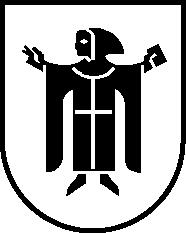 im Schuljahr 202x/2xLandeshauptstadt MünchenReferat für Bildung und SportLeistungsübersicht im Schuljahr 202x/2xBS f. d. Spenglerhandwerk, Umwelt- u.          Versorgungstechnikvon xx, xxKlasse: TSxxxKlassleitung: x. xxxAusbildungsbetrieb:xxxEltern/ErziehungsberechtigteAusbildungsbetriebErzielte SchulnotenHinweis: Mit Einführung der neuen lernfeldstrukturierten Lehrpläne werden fachliche Fächer nicht mehr wie früher Fachrechnen, Fachzeichnen, Fachtheorie, Fachpraxis bezeichnet.Erzielte SchulnotenHinweis: Mit Einführung der neuen lernfeldstrukturierten Lehrpläne werden fachliche Fächer nicht mehr wie früher Fachrechnen, Fachzeichnen, Fachtheorie, Fachpraxis bezeichnet.Erzielte SchulnotenHinweis: Mit Einführung der neuen lernfeldstrukturierten Lehrpläne werden fachliche Fächer nicht mehr wie früher Fachrechnen, Fachzeichnen, Fachtheorie, Fachpraxis bezeichnet.Erzielte SchulnotenHinweis: Mit Einführung der neuen lernfeldstrukturierten Lehrpläne werden fachliche Fächer nicht mehr wie früher Fachrechnen, Fachzeichnen, Fachtheorie, Fachpraxis bezeichnet.Erzielte SchulnotenHinweis: Mit Einführung der neuen lernfeldstrukturierten Lehrpläne werden fachliche Fächer nicht mehr wie früher Fachrechnen, Fachzeichnen, Fachtheorie, Fachpraxis bezeichnet.Erzielte SchulnotenHinweis: Mit Einführung der neuen lernfeldstrukturierten Lehrpläne werden fachliche Fächer nicht mehr wie früher Fachrechnen, Fachzeichnen, Fachtheorie, Fachpraxis bezeichnet.Erzielte SchulnotenHinweis: Mit Einführung der neuen lernfeldstrukturierten Lehrpläne werden fachliche Fächer nicht mehr wie früher Fachrechnen, Fachzeichnen, Fachtheorie, Fachpraxis bezeichnet.Fach/Sammelfach/LernfeldSchASchAStegrA/MüStegrA/MüStegrA/MüStegrA/MüReligionslehre/EthikDeutschPolitik und GesellschaftSportKonstruktion/PlanungAuftragsprojektierungTechnische SystemeEnglischSteuerungstechnikFertigung und WerkstoffeSichtvermerke des AusbildungsbetriebesSichtvermerke des AusbildungsbetriebesUnterrichtsblockBlockzeitenFirmenstempel Datum, Unterschrift Block 1xxxbisxxxBlock 2xxxbisxxxBlock 3xxxbisxxxBlock 4xxxbisxxxBlock 5xxxbisxxxBlock 6xxxbisxxxBlock 7xxxbisxxx